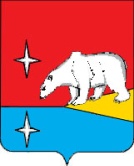 ГЛАВАГОРОДСКОГО ОКРУГА ЭГВЕКИНОТП О С Т А Н О В Л Е Н И Еот 25 сентября 2019 г.	№ 103 -пг	п. ЭгвекинотОб обеспечении подачи заявлений о государственном кадастровом учете и (или) государственной регистрации прав исключительно в электронном видеНа основании Федеральных законов от 27 июля 2010 г. № 210-ФЗ «Об организации предоставления государственных и муниципальных услуг», от 13 июля 2015 г. № 218-ФЗ         «О государственной регистрации недвижимости», во исполнение Распоряжения Правительства Российской Федерации от 31 января 2017 г. № 147-р, Распоряжений Губернатора Чукотского автономного округа от 10 апреля 2018 г. № 107-рг «Об утверждении Плана мероприятий («дорожной карты») по внедрению в Чукотском автономном округе целевой модели «Регистрация права собственности на земельные участки и объекты недвижимого имущества», от 10 апреля 2018 г. № 108-рг «Об утверждении Плана мероприятий («дорожной карты») по внедрению в Чукотском автономном округе целевой модели «Постановка на кадастровый учёт земельных участков и объектов недвижимого имущества»,П О С Т А Н О В Л Я Ю: Администрации городского округа Эгвекинот, Управлению финансов, экономики и имущественных отношений городского округа Эгвекинот при осуществлении государственного кадастрового учета объектов недвижимого имущества и (или) государственной регистрации прав на объекты недвижимого имущества обеспечить подачу в орган, осуществляющий государственную регистрацию прав на недвижимое имущество и сделок с ним, соответствующих заявлений исключительно в электронном виде.2.	Настоящее постановление подлежит обнародованию в местах, определенных Уставом городского округа Эгвекинот, размещению на официальном сайте Администрации городского округа Эгвекинот в информационно-телекоммуникационной сети «Интернет» и вступает в силу со дня обнародования.3.	Контроль исполнения настоящего постановления возложить на Управление финансов, экономики и имущественных отношений городского округа Эгвекинот (Шпак А. В.).Р. В. Коркишко